Муниципальное  казенное образовательное учреждение средняя образовательная школа р.п. МежевойСаткинского района Челябинской областиРусский язык. 4 классУрок на тему:«Проверка написания гласнойв суффиксах -ик,  -ек»Подготовила: Коляева Надежда Ивановна,учитель начальных классов МКОУ СОШ р.п. Межевой2014 годЦ е л ь: формировать умение определять, какую гласную следует писать словах с суффиксами -ек, -ик.самостоятельная формулировка учащимися вывода о том, как узнать, какой суффикс писать в слове –ек-  или –ик-развитие самостоятельности мышления и познавательной потребности у учащихся.Х о д   у р о к аI.Орг. момент.Урок русского языка. Урок открытия новых знаний.  Ведь «Чем больше знаем, тем больше понимаем». На каждом уроке мы «учимся учиться», напомните , что это значит? (Вы должны понимать, чего вы не знаете, и уметь добыть эти знания). И я вам в этом помогу. Мысленно пожелаем друг другу творчества и успехов в работе.II. Формирование новых понятий и умений.  - Скажите, над какой темой мы работаем? (Состав слова)- Давайте вспомним, что входит в состав слова? Составление алгоритма (корень, суффикс, основа, приставка, окончание) Нам сегодня понадобиться часть слова суффикс. Что такое суффикс?На доске слова. Прочитайте.ПРОХОД, ДРУЖОЧ..К,  КЛЮЧ..К, ЛЕЩ, БУКЕТ..К, ОРЕШ..К, РУКА, ДОМ..К , ПОДГРЁБ, ГРИБЫ, ПЛАТОЧ..К- Найдите слова с суффиксом и расположите столбиком слева.  Дружоч..к                                             Дом..к                                                    Платоч..к                                               Ключ..к                                                  Букет..к                                                  Ореш..к                                                 Почему не взяли слова проход и т.д? . Поставьте ударения. Произнесите слова ещё раз. Я засомневалась какая гласная пишется в суффиксе –и-  или –е-  Кто поможет? Почему? А кто думает по - другому?У меня сразу возникает вопрос – Какова задача нашего сегодняшнего урока?Задача урока:- Научиться определять какую гласную следует писать в словах с суффиксами –ик, -ек– Как ведет себя гласный [и] при изменении слова во множественном и единственном числе?– Что происходит с гласным [е]? Сделайте вывод о том, когда пишется -ик (-ек) в словах.-В каком числе стоят существительные? (ед.ч) – Поставим их во мн. ч.  –Что заметили? (гл. убежала)Если гл.убежала – значит пишем Е . Смотрим дальше. (Если гл. не убежала – значит пишем И).Ед.ч                                                          мн.чДружоч..к                                              дружочкиДом..к                                                    домикиПлаточ..к                                               платочкиКлюч..к                                                  ключикиБукет..к                                                  букетикиОреш..к                                                 орешкиВЫВОД: в суффиксах    -ек,      -ик    надо проверять гласный звук. Что для этого надо сделать? (Уточнение сформулированных выводов по учебнику на с. 133., составление алгаритма)                                                                                       Алгоритм1. Поставить слово в форму множественного числа.2. Посмотреть выпадает гласная или нет.3. Если гласная не выпадает –суффикс    - ик,  если выпадает – ек3. Выполнение упражнений на применение знаний. (Упр. 109.)Физкультминутка1.РАБОТА В ПАРАХРаспределите слова в 2 столбика. Запись  слов на карточках:-Какую гласную следует писать в суффиксе существительных?– Выберите верное утверждение:1) Если при изменении слова гласный не выпадает, то следует писать суффикс -ик.2) Если при изменении слова гласный выпадает, то следует писать суффикс -ик.Проверить. (через проектор). Кто ошибся? Кому было трудно?                                2.РАБОТА В ГРУППАХ (ПРАВИЛА РАБОТЫ ВГРУППАХ).           Даны слова: (дождик, птенчик, козлик, колокольчик, бубенчик, огородик, коврик, орешек, кусочек, барашек, цветочек, горошек) Задание. - С какого дерева упали листочки? На одно дерево приклеиваете слова с суффиксом –ик,  на другое с суффиксом    -екIII. Закрепление.Тест на внимание.Если  – записываем  1.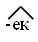  Если  – записываем  0.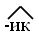 Учитель диктует медленно: Шарики, сухарики, горшочек, совочек, проводочек, куличик, кирпичик, овражек, барашек, платочек, шнурочек. Ответ: 0 0 1 1 1 0 0 1 1 1 1.Задание. Подберите к словам однокоренные существительные с суффиксами  -ик,  -ек   и запишите в два столбика.ПРОХОД, ПЛАТОК, БИЛЕТ, СОЛДАТ, ПЕСОК, ТОПОР, НАВЕС(проходик, платочек, билетик, солдатик, песочек, топорик, навесик)Д/З: с 135 Упр 114IV. Итог урока.Наш урок подходит к концу, назовите ключевые слова урока. (Написание гласных в суффиксах –ик,  -ек)    – Что обозначает выражение «беглая гласная»?– Объясните, как определить какую гласную,  е  или  и, писать в суффиксе существительных.- Какую задачу мы ставили на урок? (Научиться определять какую гласную надо писать в суффиксах  -ик,   -ек)- Как определить правильное написание суффиксов –ик,  -ек?- Кому было трудно?      - Какое задание больше всего понравилось?- С каким настроением уходите? горош.квеноч.кчулоч.кклубоч.ккарандаш.ккирпич.кшалаш.к- слушать друг друга-уметь уступать- уметь договариваться- распределять роли в группе- не мешать другим группам- в группе должны все работать